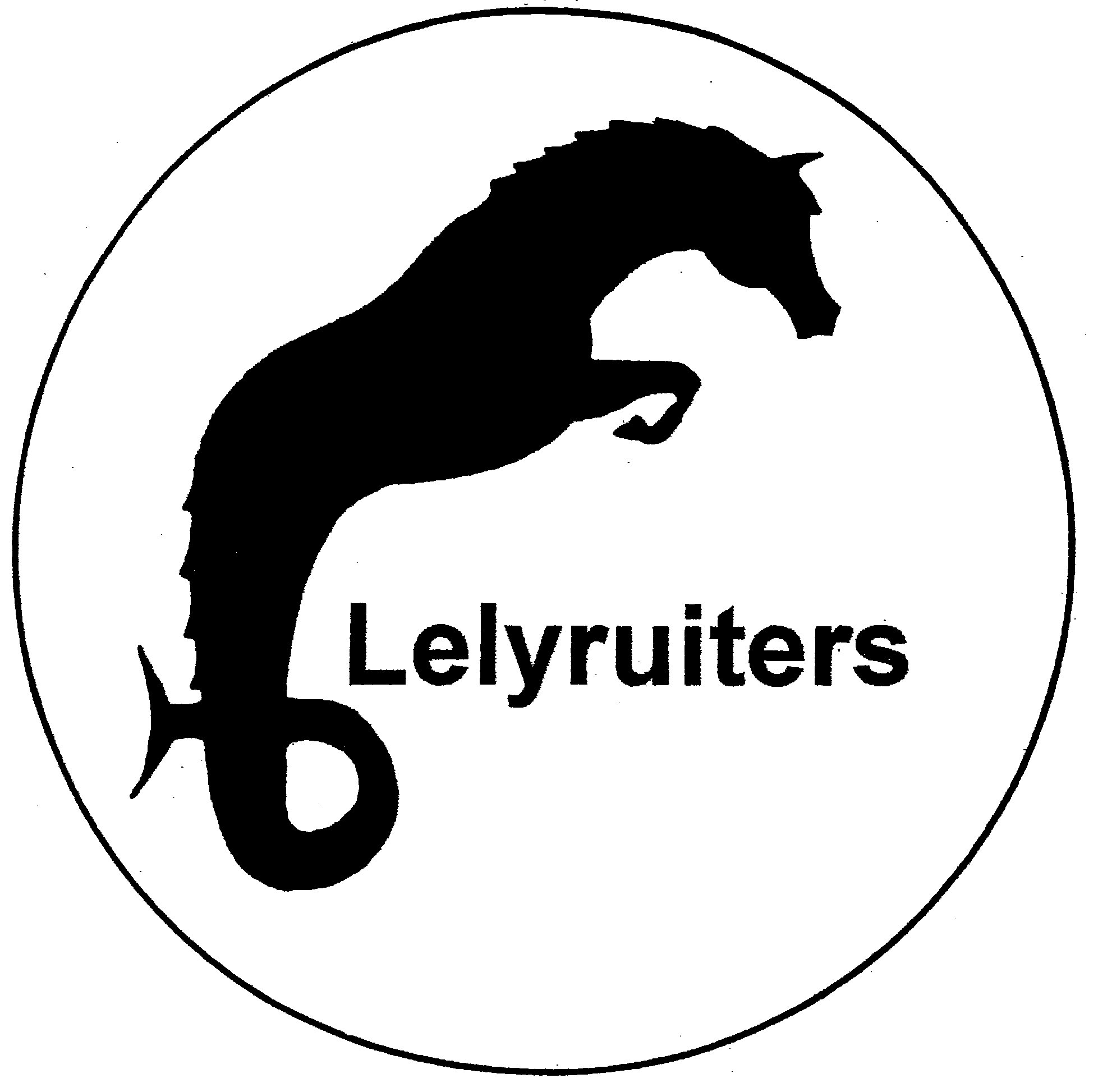 Rijvereniging en Ponyclub “Lelyruiters”Hoefslag 18219 PV LelystadAan alle leden/donateurs van onze vereniging	Lelystad,  31 maart 2015Geachte leden/donateurs,Hierbij nodigen wij je van harte uit voor de Algemene Ledenvergadering van onze vereniging. De vergadering zal worden gehouden op maandag 20 april a.s. bij Manege Lelystad, Hoefslag 1, Lelystad. Aanvang 20.00 uur. Als je nog agendapunten wilt indienen kun je deze uiterlijk 13 april a.s. schriftelijk indienen via info@lelyruiters.nlDe agenda is als volgt:Opening Vaststellen agendaVaststelling notulen van de Algemene Ledenvergadering van 24 november 2014 (zie bijlage)Mededelingen bestuurRooster van aftredenInkomende en uitgaande stukkenJaarverslag Lelyruiters 2014 (zie bijlage)Financieel jaarverslag (zie bijlage)Verslag kascommissie en verkiezing nieuw lid kascommissieVaststellen datum Algemene Ledenvergadering najaar 2015RondvraagSluitingMet vriendelijke groeten,Bestuur RV&PC LelyruitersBijlagen:	Notulen ALV 24 november 2014	Jaarverslag Lelyruiters 2014	Financieel jaarverslag 2014